Na temelju članka 7. Odluke o osnivanju i načinu rada radnih tijela Općinskog vijeća Općine Matulji (˝Službene novine Primorsko- goranske županije˝, broj 38/09) sazivam 12. sjednicu Odbora za Statut, Poslovnik i normativnu djelatnost  koja će se održati dana 2. studenog 2018. (srijeda) u 18:00 sati u uredu zamjenika Općinskog načelnika Općine Matulji, Trg M.Tita 11, Matulji.Za sjednicu predlažem sljedeći:DNEVNI RED1. Prijedlog II. Izmjene i dopune programa održavanja komunalne infrastrukture za 2018. godinu2. Prijedlog II. izmjene i dopune Programa gradnje objekata i uređaja komunalne infrastrukture za 2018. godinu3. Prijedlog Odluke o vrijednosti boda komunalne naknade4. Prijedlog Odluke o davanju suglasnosti za provedbu ulaganja na području Općine Matulji u projekt „Rekonstrukcija i otpremanje dječjeg igrališta Dječjeg vrtića Matulji, objekt Veli Brgud“ unutar tipa operacije 3.1.1. „Ulaganja u pokretanje, poboljšanje ili proširenje lokalnih temeljnih usluga za ruralno stanovništvo, uključujući slobodno vrijeme i kulturne aktivnosti te povezanu infrastrukturu“ (referentni broj natječaja: 04-00020) LRS LAG-a „Terra liburnia“Materijale uz predložene točke dnevnog reda članovi Odbora mogu se preuzeti na web stranici Općine Matulji www.matulji.hr i to u materijalima 18. sjednice Općinskog vijeća.Ukoliko je netko od članova Odbora spriječen prisustvovati zakazanoj sjednici, molimo da svoj izostanak opravda tajnici Jedinstvenog upravnog odjela na tel. 051 274-114.Predsjednica Odbora za Statut, Poslovnik i normativnudjelatnostJasmina Fućak Vičević, dipl.iur., v.r.Dostaviti:1. članovima Odbora za Statut, Poslovnik i normativnu djelatnost, putem e-maila2. Predsjedniku Općinskog vijeća Darjanu Bukoviću, putem e-maila3. Općinskom načelniku Mariu Ćikoviću, ovdje4. Zamjenicima Općinskog načelnika Eni Šebalj i Bruno Frlan, ovdje5. Pismohrana, ovdje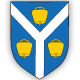 OPĆINA MATULJIOPĆINSKO VIJEĆEODBOR ZA STATUT, POSLOVNIK I NORMATIVNUDJELATNOSTOPĆINA MATULJIOPĆINSKO VIJEĆEODBOR ZA STATUT, POSLOVNIK I NORMATIVNUDJELATNOSTKLASA:   021-05/18-01/0001 URBROJ: 2156/04-01-3-02-18-0044 Matulji, 30.10.2018 KLASA:   021-05/18-01/0001 URBROJ: 2156/04-01-3-02-18-0044 Matulji, 30.10.2018 